         Права ребёнка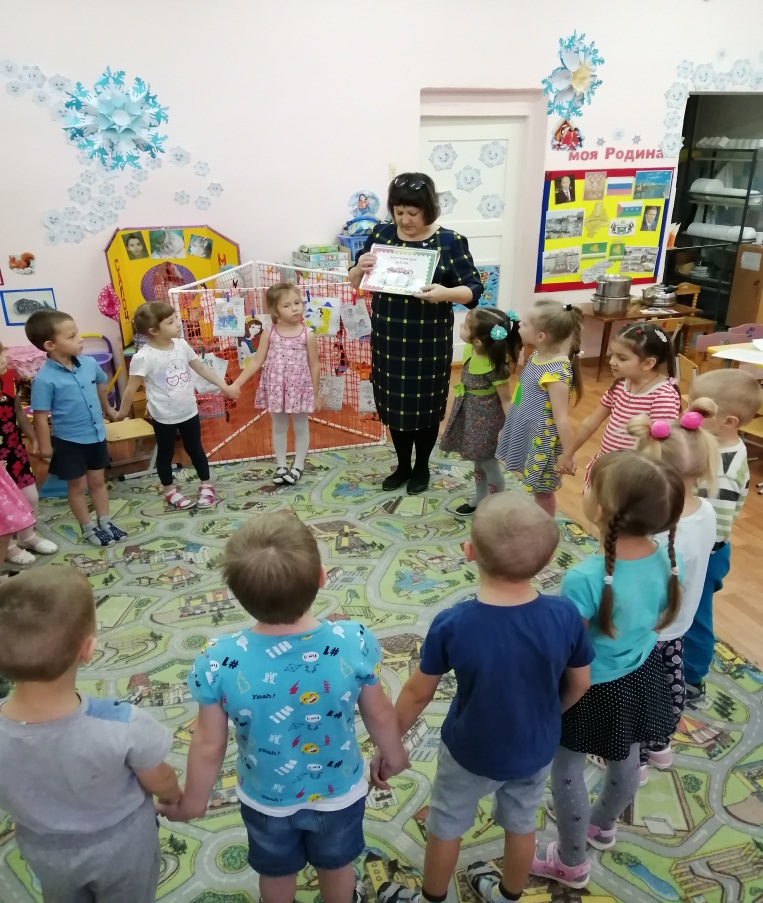 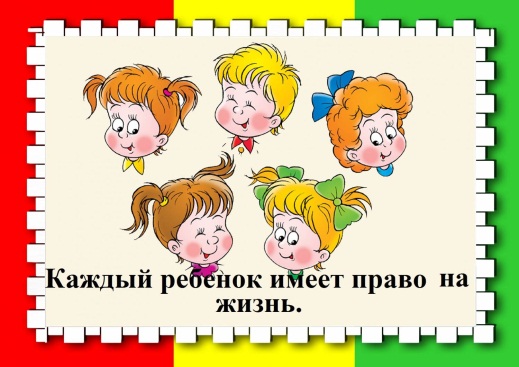 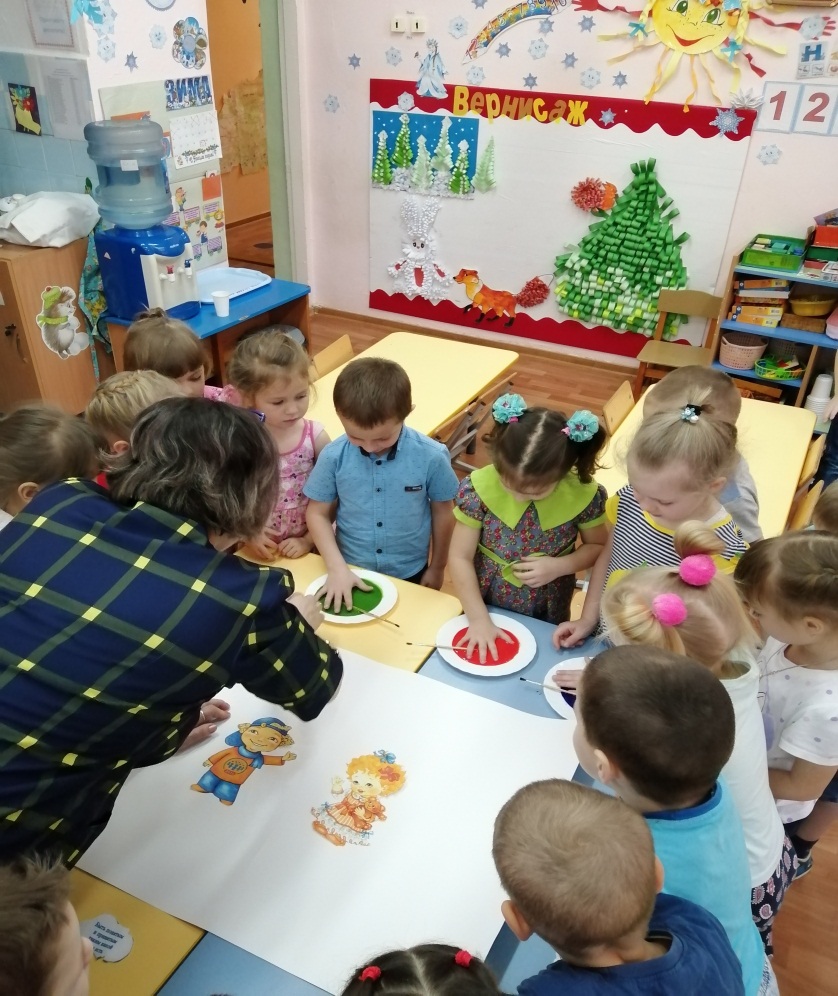 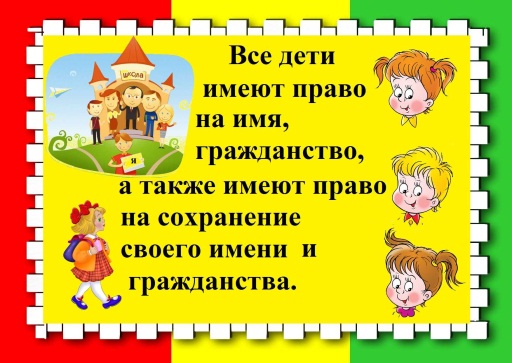 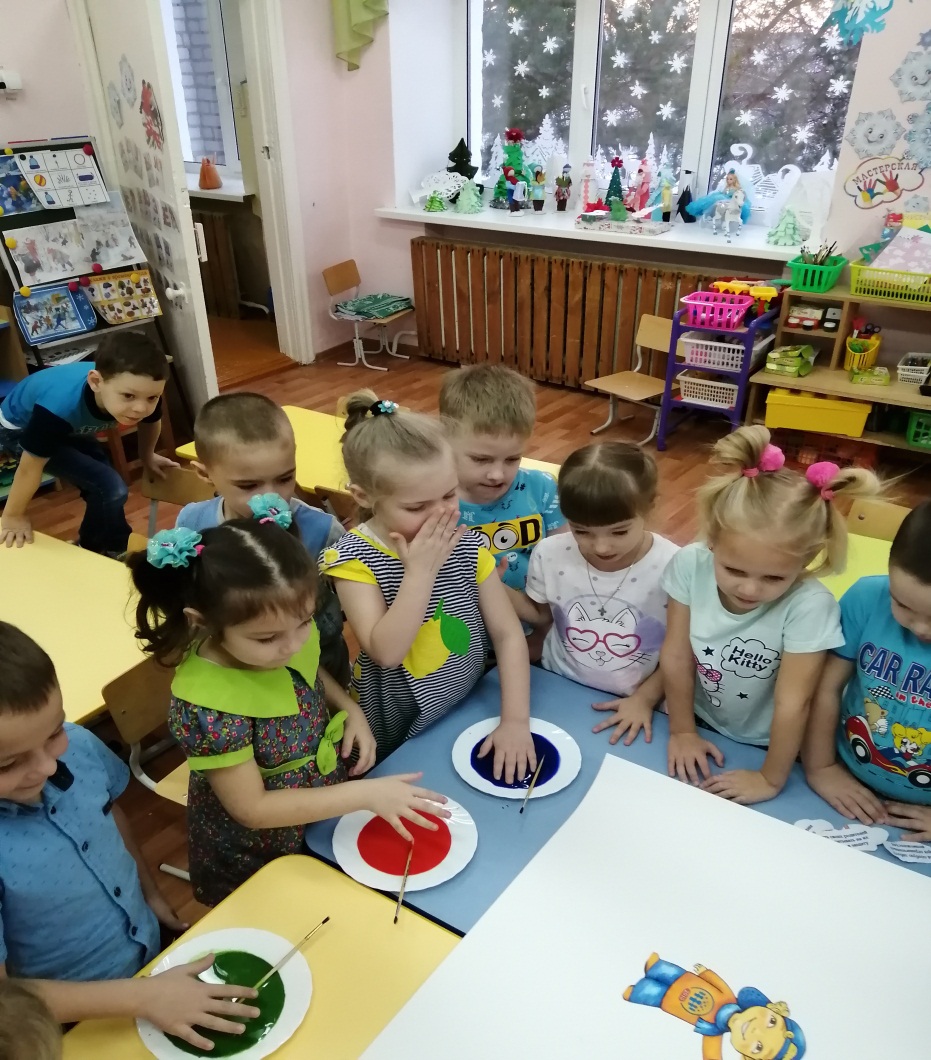 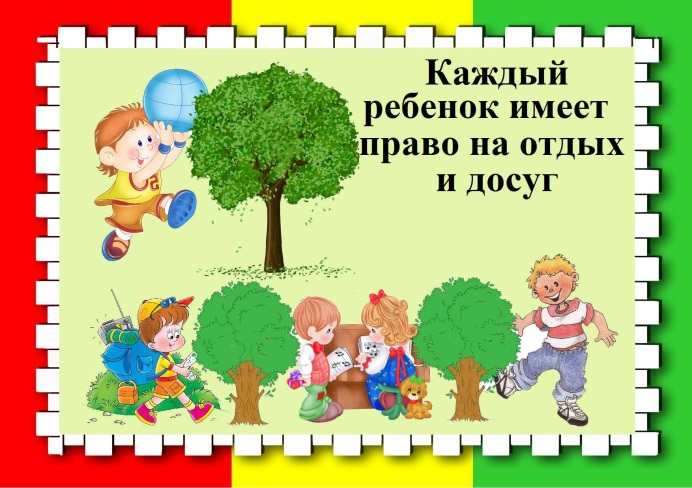 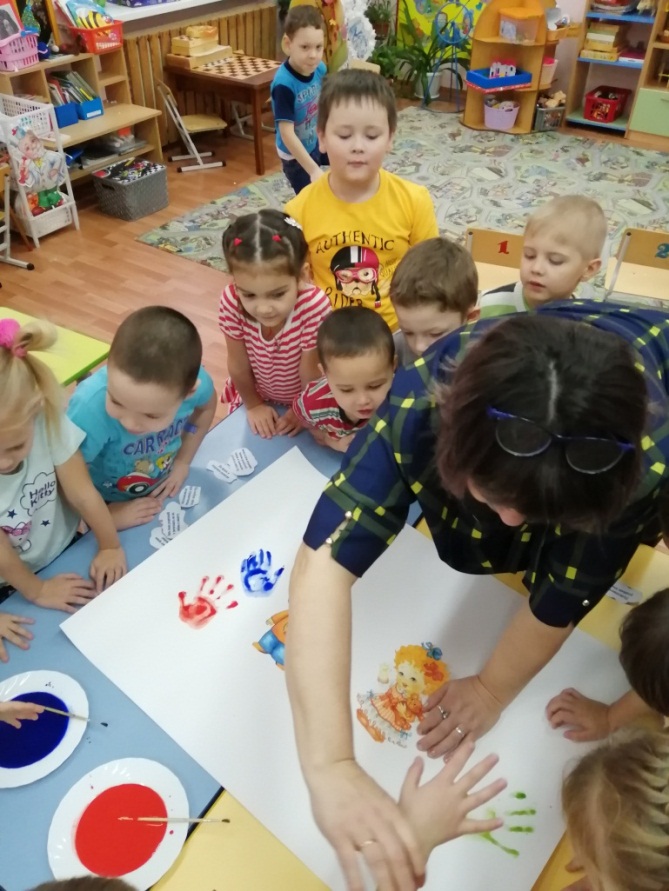 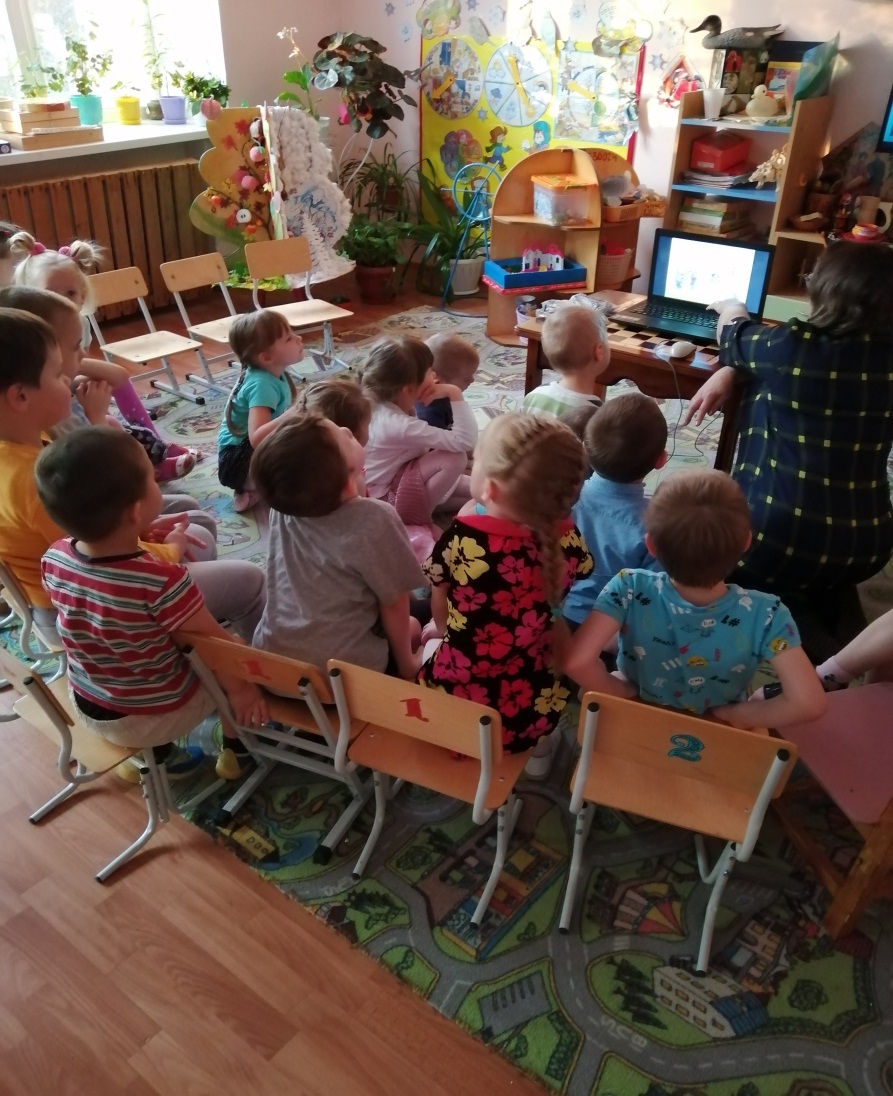 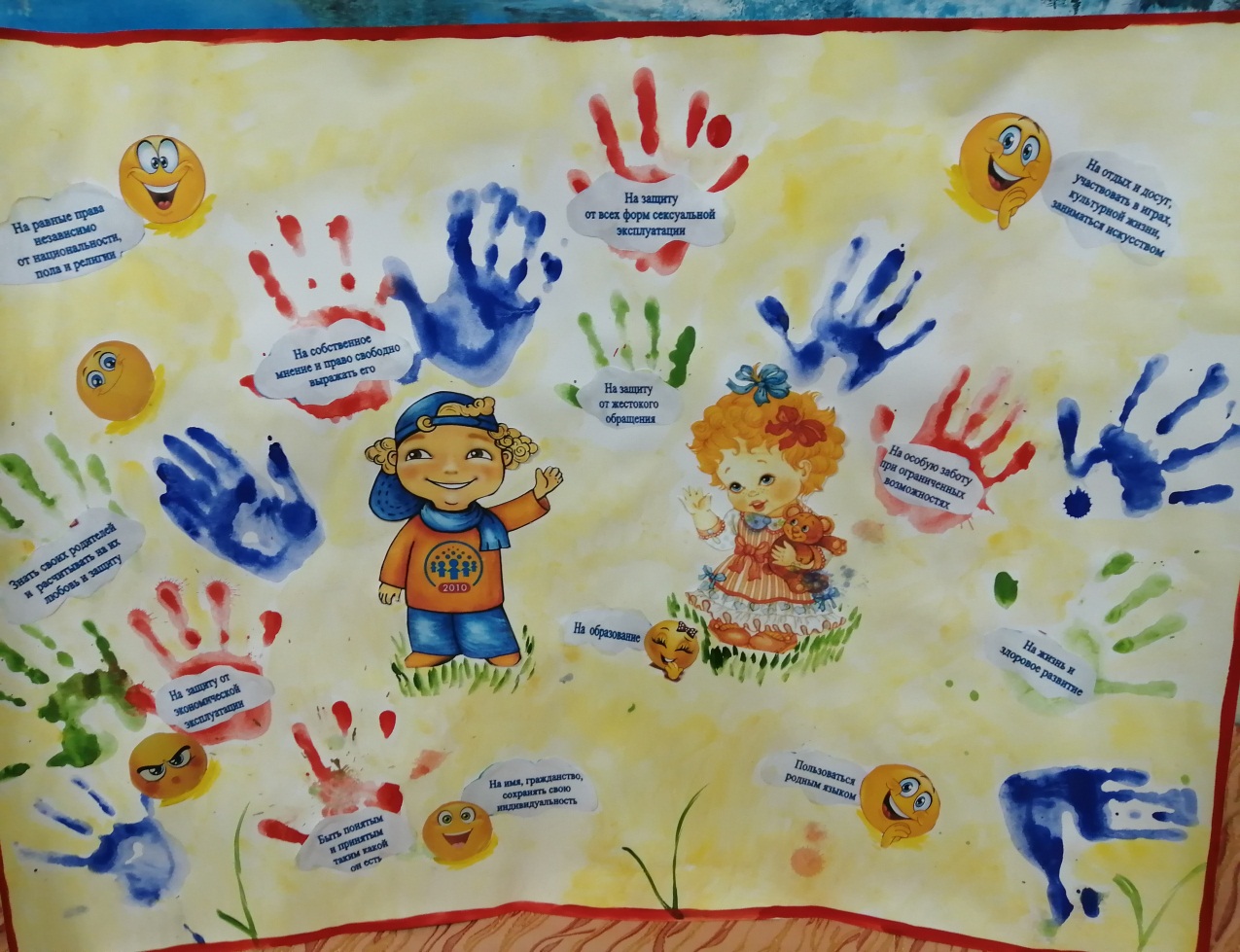 	Декабрь 2019г